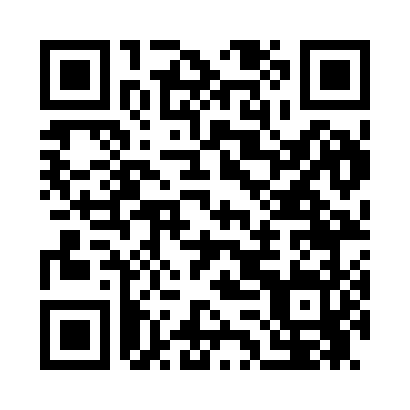 Ramadan times for Coosada, Alabama, USAMon 11 Mar 2024 - Wed 10 Apr 2024High Latitude Method: Angle Based RulePrayer Calculation Method: Islamic Society of North AmericaAsar Calculation Method: ShafiPrayer times provided by https://www.salahtimes.comDateDayFajrSuhurSunriseDhuhrAsrIftarMaghribIsha11Mon5:535:537:0012:554:186:516:517:5812Tue5:515:516:5912:554:186:526:527:5913Wed5:505:506:5712:554:196:526:528:0014Thu5:495:496:5612:544:196:536:538:0015Fri5:485:486:5512:544:196:546:548:0116Sat5:465:466:5412:544:196:546:548:0217Sun5:455:456:5212:534:206:556:558:0318Mon5:445:446:5112:534:206:566:568:0319Tue5:425:426:5012:534:206:576:578:0420Wed5:415:416:4812:534:206:576:578:0521Thu5:395:396:4712:524:206:586:588:0622Fri5:385:386:4612:524:216:596:598:0623Sat5:375:376:4412:524:216:596:598:0724Sun5:355:356:4312:514:217:007:008:0825Mon5:345:346:4212:514:217:017:018:0926Tue5:335:336:4112:514:217:027:028:1027Wed5:315:316:3912:504:217:027:028:1028Thu5:305:306:3812:504:217:037:038:1129Fri5:285:286:3712:504:227:047:048:1230Sat5:275:276:3512:504:227:047:048:1331Sun5:265:266:3412:494:227:057:058:141Mon5:245:246:3312:494:227:067:068:142Tue5:235:236:3112:494:227:067:068:153Wed5:215:216:3012:484:227:077:078:164Thu5:205:206:2912:484:227:087:088:175Fri5:195:196:2812:484:227:097:098:186Sat5:175:176:2612:484:227:097:098:187Sun5:165:166:2512:474:227:107:108:198Mon5:145:146:2412:474:227:117:118:209Tue5:135:136:2312:474:227:117:118:2110Wed5:125:126:2112:464:237:127:128:22